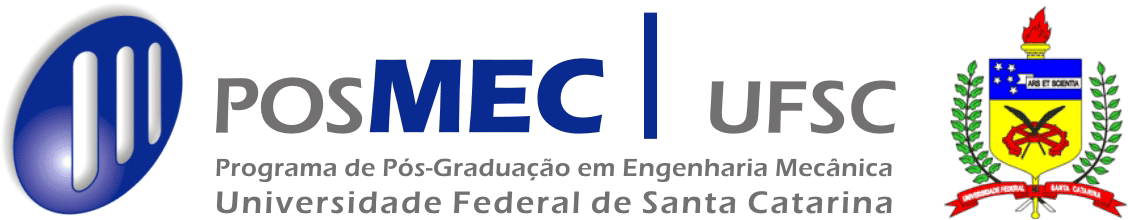 Folha de ReferênciaA - Informações sobre o candidato (preencha o item A e encaminhe o arquivo a um professor de sua escolha ou a um profissional que conheça bem o seu trabalho)Nome do candidato:  Pós-Graduação em Engenharia Mecânica no nível: 	 Mestrado	 DoutoradoB - Informações confidenciais sobre o candidato:Conheço o(a) candidato(a) desde  como: Aluno de Graduação			 Aluno de Pós-Graduação	 Outro: Com relação ao candidato, fui seu: Professor em apenas uma disciplina		 Professor em algumas disciplinas Orientador de estágio/iniciação científica		 Orientador de pós-graduação Outras funções: Desejamos ter seu parecer sobre o candidato. Essas informações, de caráter CONFIDENCIAL são importantes para que possamos julgar de sua adequação, capacidade e iniciativa para estudos avançados e pesquisa. Em comparação com outros estudantes ou profissionais com os quais V.Sa. teve contato nos últimos cinco anos, avalie o candidato nas seguintes categorias:(clique no campo apropriado)4 – O histórico escolar do aluno reflete adequadamente sua capacidade? Sim		 Não tive acesso ao histórico		 Não Se não, justifique:  5 – Escreva a sua opinião sobre a adequação e a capacidade do candidato para estudos avançados, pesquisa e enfrentar desafios, fundamentando-a: 6 – Recomendaria a aceitação do candidato em seu próprio programa de pós-graduação: Sem reservas					 Definitivamente não Com reservas (justifique abaixo)		 Não dispomos de curso comparávelAssinatura:Por favor não entregue este formulário ao candidato. Imprima-o e remeta-o diretamente à:Universidade Federal de Santa CatarinaPrograma de Pós-Graduação em Engenharia Mecânica/CTCCampus Universitário - Cx.P.  476 - TrindadeCEP. 88040-900 - Florianópolis – SCOu, após assiná-lo, digitalize-o e o envie para o e-mail referencia.posmec@gmail.com com o nome completo do aluno no campo “assunto”.Excelente (5% superior)Bom(20% superior)Médio(50% superior)Abaixo da MédiaNãoObservadoCapacidade intelectualMotivação para estudos avançadosIniciativaHabilidade para trabalho em equipeFacilidade de Expressão escritaFacilidade de Expressão oralNome do informante: Nome do informante: Instituição: Departamento: Cidade: Estado: Telefone: e-mail: 